1. Data înființării ................................................................................................................. 2.  Număr angajați în cercetare-dezvoltare (în %) ............................................................... 3. Cifra de afaceri anuală (în milioane €)............................................................................ 4. Sectorul economic în care compania este activă .............................................................         Agro-alimentar        Auto, Transport și Logistică      Turism și patrimoniu cultural     Servicii și vânzarea cu amănuntul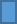      Construcții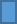      Industria TIC     Biotehnologie     Materiale    Textile și îmbrăcăminte    Sănătate și Bunăstare    Prelucrarea lemnului și mobile   Tehnologii si utilaje de productie    Energie    Prelucrarea metalelor   Altele5. Rolul companiei în cadrul lanțului valoric - Dezvoltator ..............................................      Materiale     Dispozitive,componente     Tehnologii de fabricație     Servicii6. Rolul companiei în cadrul lanțului valoric - Producător...............................................      Materiale     Dispozitive,componente     Tehnologii de fabricație     Servicii7. Rolul companiei în cadrul lanțului valoric – Utilizator.................................................     Materiale     Dispozitive,componente     Tehnologii de fabricație     Servicii 8.Compania dvs. este implicată într-un parteneriat în domeniul cercetării, dezvoltării tehnologice și inovării?     Da    Nu Daca DA:9.Parteneriate în domeniul cercetării, dezvoltării tehnologice și inovării (la ce nivel geografic)   Regional   National   International 10.Parteneriate în domeniul cercetării, dezvoltării tehnologice și inovării (cu ce tip de organizație?)10.Doriți să vă alăturați în proiecte de cercetare și inovare aplicată la nivel regional, național sau european?  Da   Nu 11.Servicii de suport de care compania dvs. are nevoie în domeniul inovării și dezvoltării tehnologice   Baze de date cu oferte de tehnologie, studii, planuri/strategii    Cercetare pentru a integra noi cunoștințe / tehnologii în produse sau servicii (prototipuri, teste,      consultanță, asistență tehnică)     Sprijin pentru a recruta personal calificat tehnologic    Finanțarea inovării    Evaluarea tehnologiei, analiza potențialului de inovare   Contacte ale parteneriatelor pentru inovare la nivel regional, național și internațional (laboratoare de cercetare, fablabs, living labs, banc de proba)   Sprijinirea managementul inovării (instruire / Coaching / Mentorat)    Evenimente de brokeraj între companii și organizații de cercetare (vizite de studiu, conferințe, târguri, competiții de idei   Sprijin pentru drepturile de proprietate intelectuală (Centre de acordare a licențelor, portofoliul de brevete)   Sprijin în afaceri (identificare de tehnologii, Benchmarking, studii de piață) 12. Cât de des va utiliza compania dvs. aceste servicii în viitor, pe parcursul unui an?   Mai putin de 5 ori   Mai mult de 5 ori13.Compania dvs. are o viziune pe termen lung în ceea ce privește inovarea referitor la Cercetare&Dezvoltare   Da     Nu 14.Considerați un buget financiar specific pentru măsurile de inovare?   Da     Nu 15.Folosiți deja noile tehnologii / cunoștințe de C&D în produsele sau serviciile dvs.?   Da     Nu 16.Ce sursă (e) de informații cu privire la inovare luați în considerare? – Surse interne     Angajați proprii      Grupuri de lucru      Competitori     Clienți  Firme de consultanța Furnizori de echipamente, materiale, componente sau software Universități Institute de cercetare publice sau non-profit Centre de transfer tehnologicPatente Conferințe, publicații științifice / comerciale Baze de date (ex. internet) Târguri, expoziții    Obiectivele și parteneriatele companiei  1 Obiectivele Companiei pentru viitorul apropiat în ceea ce privește - Produsele / Serviciile Îmbunătățirea calitatii produselorIntrarea pe noi piețe sau creșterea cotei de piațăExtinderea gamei de produseÎnlocuire produse/servicii învechiteAltele2. Obiectivele Companiei pentru viitorul apropiat în ceea ce privește - Cercetarea și Dezvoltarea / Procesele Reducerea costurilor de producțieReducerea utilizării de energieReducerea utilizării de materialeIntensificarea activităților de cercetare-dezvoltare 3 Compania dvs. este implicată într-un parteneriat în domeniul cercetării, dezvoltării tehnologice și inovării? Da Nu 4. Dacă da, la ce nivel geografic Regional National International5. Dacă da, cu ce tip de organizație  UniversitățiCompaniiCentre de transfer tehnologicClustereRețele6. Dacă nu, Vă rugăm să explicați motivele principale pentru care organizația dvs. nu este implicata într-un parteneriat în domeniul cercetării, dezvoltării tehnologice și inovării? Nu avem nevoie/nu se potrivește domeniului nostru de activitateNu ne-am gândit la așa ceva/lipsă de informare/nu am avut solicitări/oferte de colaborareDificultate în identificarea partenerilor/nu există parteneri pe domeniul nostru/instituțiile de cercetare nu sunt interesate sau …Lipsă calificare necesară, lipsă resurse umaneCompanie micaLipsă resurse financiareNu suntem interesațiLipsa de timpCompartiment de cercetare internKnow-how de la compania-mamă/partenerii din străinătateAchizitioneaza echipamente/tehnologii noi, fără să fie implicați în parteneriateInstituție gestionată din fonduri publice, nu poate face cercetareRegiune slab dezvoltatăNu știu/nu răspund 7. Dacă nu, Doriți să vă alăturați în proiecte de cercetare și inovare aplicată la nivel regional, național sau european? Da NuNu stiu sa raspundManagementul inovării, noile tehnologii și cunoștințe din cercetare 8. Vă rugăm să alegeți principalele servicii de suport de care compania dvs. are nevoie în domeniul inovării și dezvoltării tehnologice (alegere multiplă posibilă, maxim 3Sprijin pentru a recruta personal calificattehnologicFinanțarea inovăriiSprijin în afaceri (identificare de tehnologii, Benchmarking, studii de piață)Baze de date cu oferte de tehnologie, studii,planuri/strategiiContracte de cercetare pentru a integra noi cunoștințe / tehnologii în produse sau servicii (prototipuri, teste, consultanță, asistență tehnică)Sprijinirea managementul inovării (instruire /Coaching / Mentorat)Evenimente de brokeraj intre companii siorganizatii de cercetare (vizite de studiu,conferinte, targuri, competitii de idei si premii)Evaluarea tehnologiei, analiza potențialului de inovareContacte ale parteneriatelor pentru inovare la nivel regional, național și internațional (laboratoare de cercetare, fablabs, living labs, …Sprijin pentru drepturile de proprietate intelectuală (Centre de acordare a licențelor, portofoliul de brevete)Altele9. Cât de des va utiliza compania dvs. aceste servicii în viitor, pe parcursul unui an? <5 ori5-10 ori11-15 ori> 15 ori10. Compania dvs. are o viziune pe termen lung în ceea ce privește inovarea referitor la produse  Da Nu  11. Compania dvs. are o viziune pe termen lung în ceea ce privește inovarea referitor la servicii Da Nu  12. Compania dvs. are o viziune pe termen lung în ceea ce privește inovarea referitor la Cercetare&Dezvoltare Da Nu  13. Considerați un buget financiar specific pentru măsurile de inovare?(daca DA precizati procentul din cifra de afaceriDa Nu 14. Dacă Da, % din cifra de afaceri alocat pentru măsurile de inovare Mai mic de 3%4-10%Peste 10%15. Ce sursă (e) de informații cu privire la inovare luați în considerare? Surse interne Piața Cercetare Altele 16. Folosiți deja noile tehnologii / cunoștințe de C&D în produsele sau serviciile dvs.? DaNu17. Dacă da, ce așteptați de la utilizarea noilor tehnologii / cunoștințe de C&D pentru produsele / serviciile dvs.? Creșterea performanței produselor existenteReducerea costurilor de producție pentru produseProtecția mediului prin reducerea cantității de deșeuri / consumuluiO mai bună integrare a produselorexistenteReducere riscuri / penalități financiareFurnizarea de noi funcții / dezvoltare de produse inovatoare 18. Dacă nu, ce v-ar putea împiedica să implementați noile tehnologii / cunoștințe de C&D pentru produsele / serviciile dvs.?  Costul echipamentelorCosturile cu personalul calificatCostul materiilor primeLipsa de cunoștințeComplexitatea tehnologicăProbleme legate de întreținereAltul    Universiți/institute de cerectare     Centre de transfer tehnologic    Clustere      Alte firme